DRUŠTVO PRIJATELJEV MLADINEKranj, Slovenski trg 1Od 15.2. do 21.2.2016www..dpm-kranj.grozd.euVESELE   ZIMSKE   POČITNICEINFORMACIJE: Društvo prijateljev mladine Kranj		tel.: 041 969 413   Franci KržanMestna knjižnica Kranj	tel.: 04 201 35 42  Lara GujtmanŠkrlovec Kranj	tel.: 040 190 560   Maja KurnikPlesni center Gorenjske	tel.: 041 611 000   Janez GorišekIPIS Kranj	tel.: 04 204 74 40  Slavko ZupancZavod za šport Kranj – Športni center	tel.: 04 201 44 40   recepcija bazenaLedena dvorana Zlato polje Kranj	tel.: 040 981 958    Gorazd Drinovec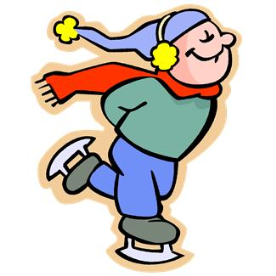 DRSANJEV času zimskih počitnic od ponedeljka do petka od 10. – 12. ure bo omogočeno brezplačno drsanje v Ledeni dvorani Zlato polje v Kranju. 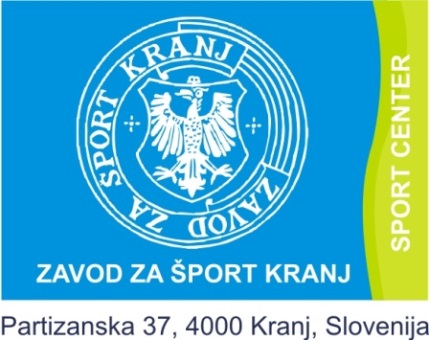 ZAVOD ZA ŠPORT KRANJPOČITNIŠKA ČOFOTANJAPOKRITI OLIMPIJSKI BAZEN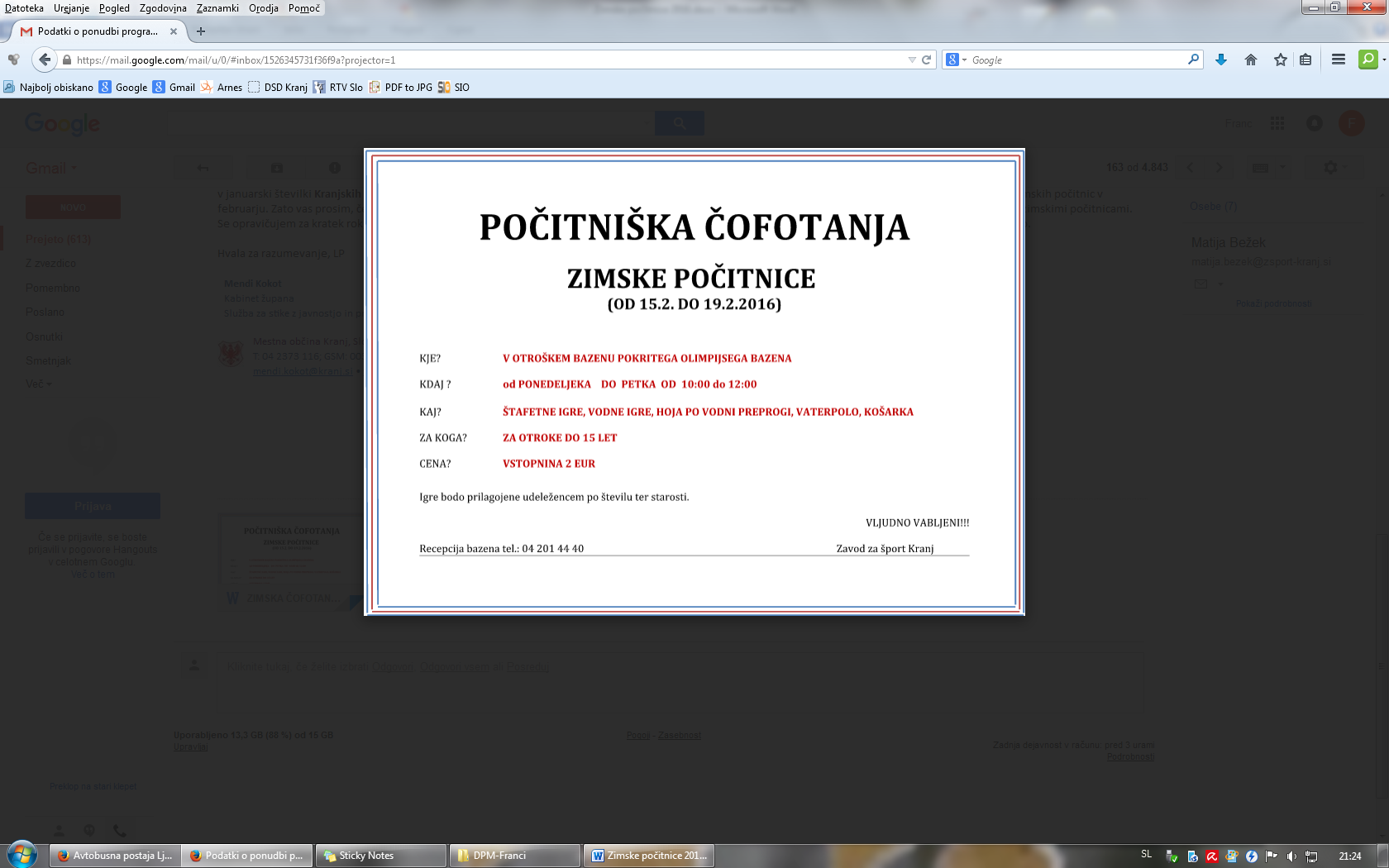 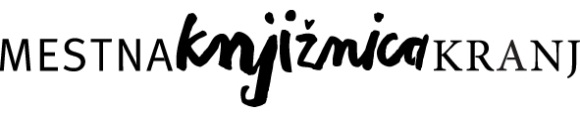 Zimske počitnice v knjižnicidelavnica
Zimski turnir
Lara Gujtman
Med zimskimi počitnicami boste lahko sodelovali na počitniškem turnirju igranja računalniških igric. V svojih spretnostih se bo hkrati lahko pomerilo deset igralcev. Turnir je primeren za otroke od 8. leta starosti.
ponedeljek, 15. 2., od 10.00 do 11.30, mladinska soba
sreda, 17. 2., od 10.00 do 11.30, mladinska soba

delavnica
Počitniške igrarije
Lara Gujtman
Otrokom in staršem bomo predstavili kvalitetne didaktične igrače. Igra bo delno vodena in tematsko obarvana. Za otroke od 2. do 7. leta starosti.
četrtek, 18. 2., ob 10.00, ustvarjalna soba

delavnica
Veselo ustvarjanje
Lara Gujtman
Skupaj z mentorico boste otroci s starši ustvarili različne likovne izdelke. Ustvarjalne delavnice priporočamo otrokom od 3. leta starosti.
torek, 16. 2., od 10.00 do 12.00, otroški oddelek
petek, 19. 2., od 10.00 do 12.00, otroški oddelek

računalniško usposabljanje
Zimska računalniška šola za osnovnošolce, 1.–3. razred
IPIS, računalniška usposabljanja
Predznanje ni  potrebno. Priporočamo izkušnje pri uporabi miške.
Brskali bomo po internetu. Uporabili bomo Googlove spletne aplikacije, v katerih bomo risali, pisali in oblikovali animacijo. S programskim jezikom Scratch bomo izdelali preprosto animirano zgodbo.
vsak dan, od 15. 2. do 19. 2., od 9.00 do 10.30, računalniška učilnica (1. nadstropje)

računalniško usposabljanje
Zimska računalniška šola za osnovnošolce, 4.–9. razred
IPIS, računalniška usposabljanja
Potrebno je poznavanje dela v okolju Windows, uporaba miške in tipkovnice, izkušnje pri uporabi interneta. Z uporabo programskega jezika SCRATCH bomo izdelali zabavno animirano zgodbo. Narisali bomo junake in jih vključili v zgodbo. Animirano zgodbo bomo objavili na spletu.
vsak dan, od 15. 2. do 19. 2., od 11.00 do 12.30, računalniška učilnica (1. nadstropje) 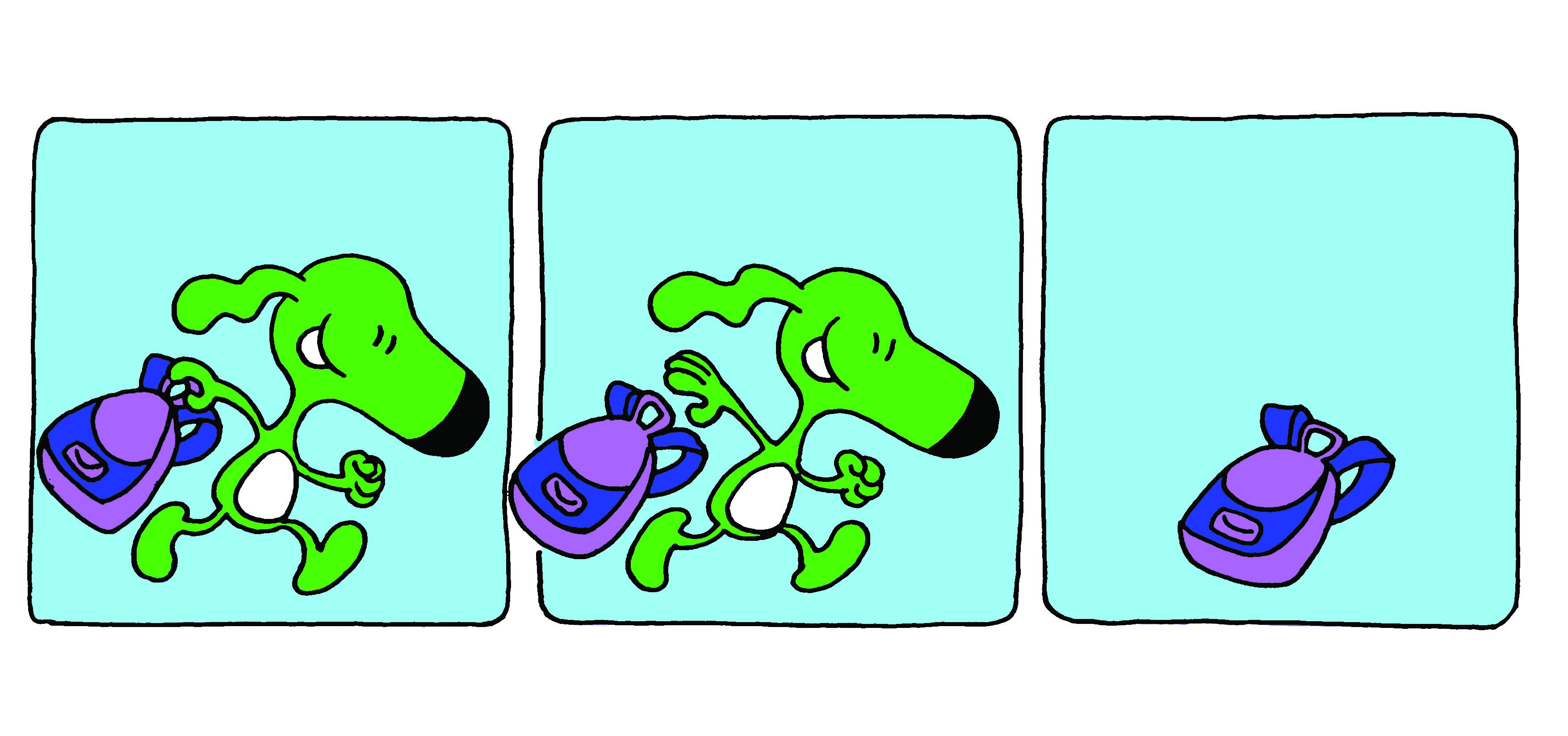 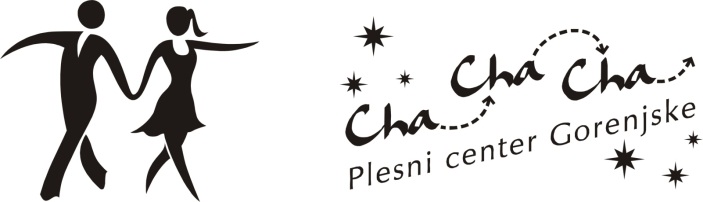 OSNOVNOŠOLCE IN SREDNJEŠOLCE    VABIMO V POČITNIŠKE PLESNE TEČAJE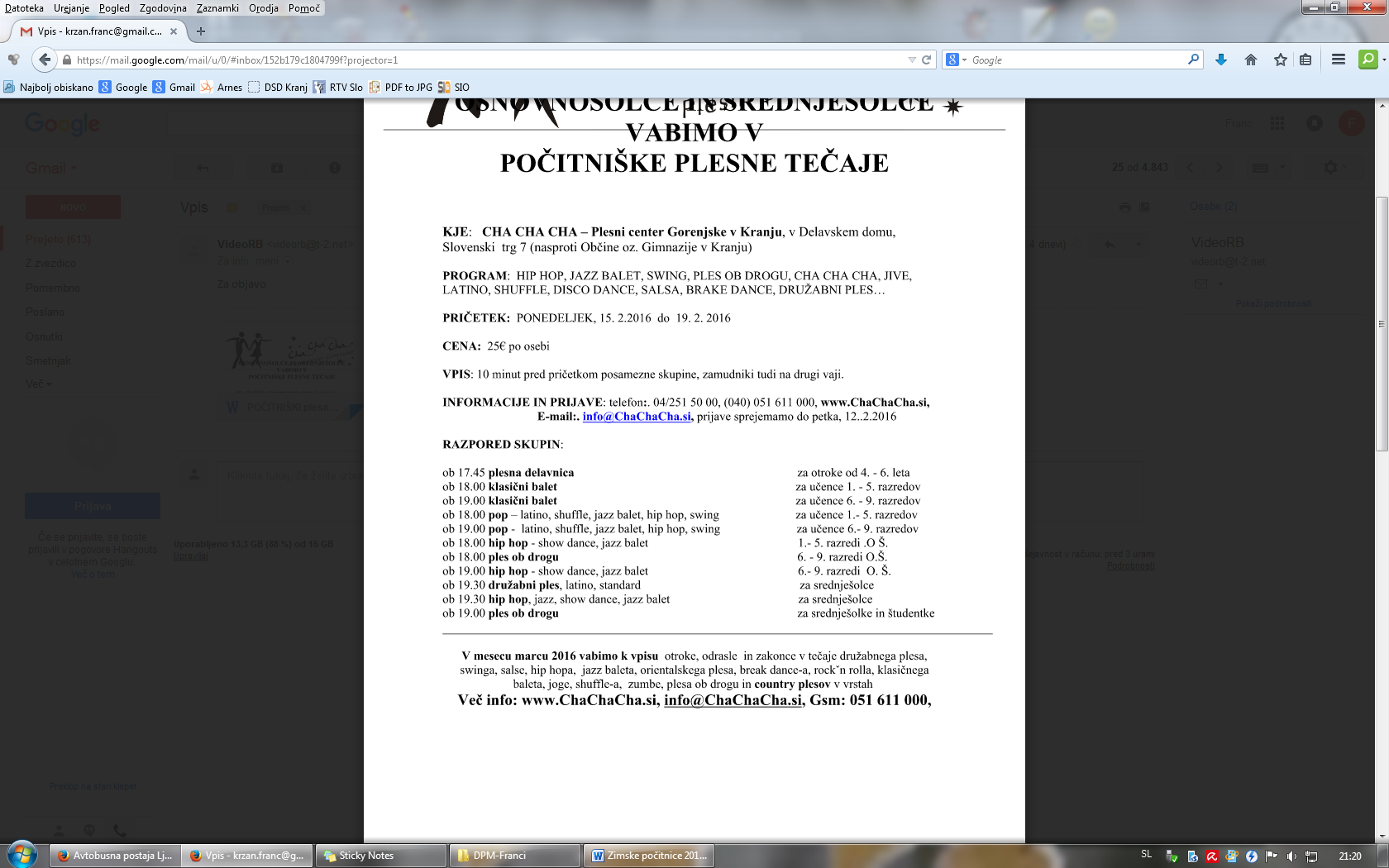 PROGRAM PROSTOČASNIH DEJAVNOSTIV ČASU ZIMSKIH  POČITNIC 2015(15.2.- 19.2.2016)Zbirno in končno mesto je vedno v prostorih Škrlovca, hišna št.: Škrlovec 2 (mestno jedro Kranja)!PONEDELJEK; 15.2.2016TOREK; 16.2.2016V primeru neprimernega vremena:SREDA; 17.2.2016ČETRTEK; 18.2.2016V primeru neprimernega vremena:PETEK; 19.2.2016DOPOLDNEKajKULINARIČNA DELAVNICAKdajzbor: 9:30, konec: 12:30KjeŠkrlovecKaj potrebuješmalico, pijačoMaksimalno štev. udeležencev 30 osebDOPOLDNEKajSANKANJE NA STAREM VRHU skupaj z DC Škofja LokaKdajzbor: 8.00  prihod: 14:30KjeStari VrhKaj potrebuješ- malico, pijačo,- topla oblačila, primerna obutev (za zimske dejavnosti)Maksimalno štev. udeležencev 20osebDOPOLDNEKajFILMSKO DOPOLDNE V ŠKRLOVCUKdajzbor: 9:30, konec: 13:00 KjeŠkrlovecKaj potrebuješmalico, pijačoMaksimalno štev. udeležencev 30 osebDOPOLDNEKajBOBNARSKA DELAVNICA skupaj z DC Škofja LokaKdajzbor: 9:30, konec  ob 12.30KjeŠkrlovecKaj potrebuješ- malico, pijačoMaksimalno štev. udeležencev 20 osebDOPOLDNEKajSMUČANJE NA KRVAVCUKdajzbor: 8:00 prihod: 16:00KjeKrvavecKaj potrebuješmalico, pijačotopla oblačila, rokavice, oblačila za preobleči (če smuč in ostale opreme ter ČELADE!!  otrok nima, nas obvestite do 11.2.2016)Ob prijavi na smučanje pobiramo 10 eur akontacije, ki jo ob prihodu na aktivnost vrnemo! Maksimalno štev. udeležencev 20 osebDOPOLDNEKajFILMSKO DOPOLDNE V ŠKRLOVCUKdajzbor: 9:30, konec: 13:00 KjeŠkrlovecKaj potrebuješmalico, pijačoMaksimalno štev. udeležencev 30 osebDOPOLDNEKajANDOKAI AIKIDO DELAVNICA Kdajzbor: 8.15  konec: 12:30KjeŠportno društvo Ando Hirschmann Kaj potrebuješmalico, pijačoMaksimalno štev. udeležencev 20 oseb